Е.В. Щекотинк.ф.н., доцентА.И. Ресслерстудент группы: К-221«Сибирского Государственного УниверситетаВодного Транспорта»г.Новосибирск, Российская ФедерацияВзаимосвязь биометрического тестирования отпечатков пальцев и психологического стандартного тестирования в профессиональной направленности обучающихся.ВведениеКаждому из нас ежедневно приходится принимать важные решения. Проблема принятия решения – не всегда легкая задача: кому-то они даются легко, кому-то очень трудно. А зачастую от принятого решения зависит развитие нашего будущего, благополучия и судьбы.Одним из таких решений является выбор будущей профессии. К этому решению нельзя подходить легкомысленно, необходимо продумать все возможные варианты. Работа занимает большое количество времени у взрослого человека. На работе человек приобретает друзей, включается в общество людей, близких по интересам, жизненным позициям и т.д. А если человек не смог найти себя в процессии или неудовлетворен ее результатами, он чувствует частое раздражение, дискомфорт.В связи с этим вопросы профессионального самоопределения становятся актуальными. В школе учителя помогают нам определиться в выборе будущей профессии: на классных часах мы встречается с успешными и интересными людьми, на уроках литературы обсуждаем различные темы, связанные с профессиями, ходим на экскурсии на различные предприятия.В 2018 году мне удалось пройти тестирование по отпечаткам пальцев и получить информацию о том, какие интересы и потребности выражены конкретно у меня: в спорте, направлениях деятельности, в предпочтениях профильного обучения, индивидуальные особенности, состояние здоровья и т.д. А от преподавателей я узнал, что у психологов тоже есть подобные тесты и они применяются в основном в 9 классе.Я решил узнать существует ли связь между биометрическими и психологическими исследованиями. Изучая научную литературу, я выяснил, что современные ученые не установили связь папиллярных узоров у человека с различными аспектами профессиональной направленности, а это значит, что наше исследование актуально как в теоретическом, так и в экспериментальном плане.Целью является выявить взаимосвязь между биометрическим тестированием отпечатков пальцев, психологическим стандартным тестированием и профессиональной направленностью обучающихся. Дерматоглифика и профессиональная направленность1.1.История дерматоглификиПервые сведения о рисунках на руках обнаружены североамериканским ученым Герриком Меллери в Новой Шотландии в 1892 году. Он обнаружил древний петроглиф (рисунок на скале), на котором была точно изображена человеческая рука с множеством линий, а фаланги пальцев имели отчетливые черты круговых узоров.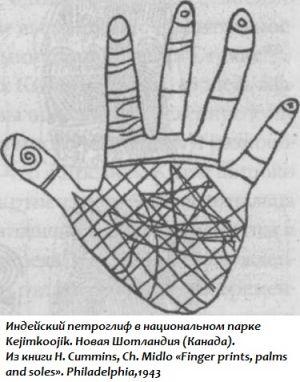 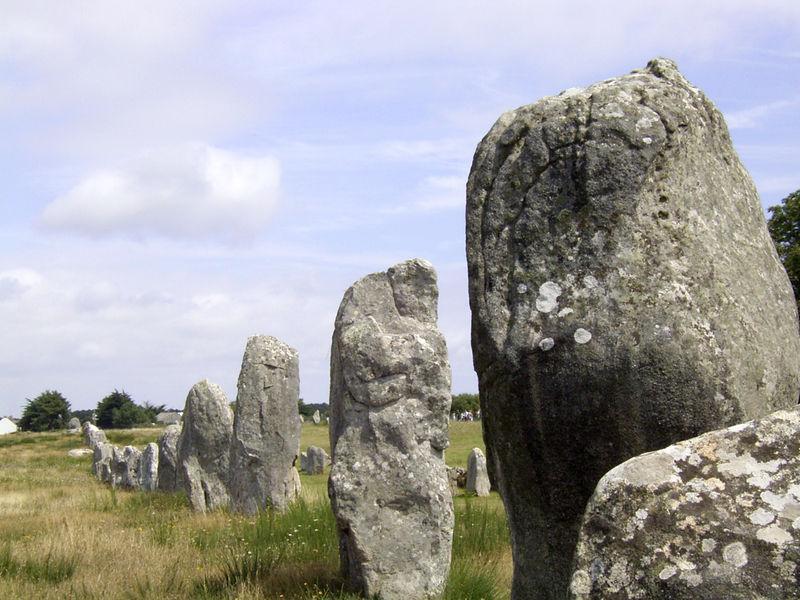 В 1832 году на маленьком островке у берегов французской Бретани был обнаружен курганный комплекс, на двадцати трех столбах которого имелись рисунки разнообразных кривых линий. Только в 1885 году ученый Александр Бертран доказал, что эти рисунки – узоры кожи на пальцах рук, а в 1920 году эту теорию подтвердил бельгийский криминалист Евгений Стокис.Современная история изучения рисунков на руках достаточно недолгая.В 1684 году учеными Гревом, Бидлоо, Мальпиджи представлены первые научные описания узоров пальцев и ладоней человека; первая классификация узоров кожного рельефа - Яном Пуркинье в 1823 году; в этом же году опубликованы работы Фулдса и Гершеля о возможностях использования пальцев для идентификации человека; в 1880 году Гальтоном опубликована первая монография  по узорам кожи человека;  в 1892 году в Англии внедрен метод дактилоскопии для регистрации преступников, а в 1907 году – в России; в 1926 году ученым Гарольдом Камминсом предложен термин «дерматоглифика».Дерматоглифика – наука, которая занимается изучением узоров  папиллярных линий на ладонях человека. Кожа, которой покрыта внутренняя сторона кистей человека, если присмотреться, имеет, сложный рельеф - он состоит из гребешков, и потому эту кожу специалисты называют «гребневой». Гребешки составляют характерные узоры, которые закладываются к 13 неделе внетриутробного развития и никогда в течение жизни не меняются. Изучением признаков этих узоров занимается наука дерматоглифика.1.2.Типы папиллярных узоров и их характеристикаДерматоглифика, как наука, подразумевает наличие на ладонях рук человека присутствие папиллярного узора, который представляется как сложный рельефный рисунок, образованный чередованием валиков и бороздками. В зависимости от расположения папиллярного узора можно определить особенности человека.В научной литературе представлено три вида папиллярных узоров: дуговые, петлевые и завитковые.  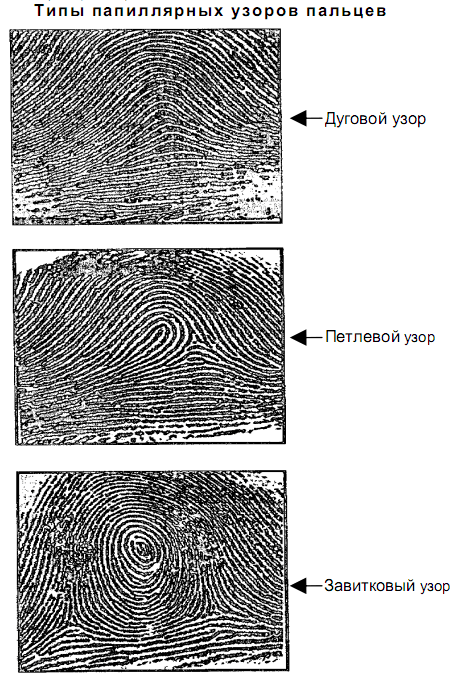 Рассмотрим их подробнее.Дуговые узоры. Наиболее простые по своему строению и по частоте встречаемости — составляют примерно 5%. Эти узоры состоят не более чем из двух потоков папиллярных линий. Линии  берут начало у одного бокового края пальца и идут к другому, образуя в средней части узора дугообразные фигуры, которые выгибаются в сторону верхнего потока. В дуговых узорах отсутствует внутренний рисунок выделяют следующие виды: простой, шатровый, с неопределенным строением центра, ложно-петлевые, ложно завитковые.Ученые доказали, что те, у кого среди пальцевых узоров преобладают дуги, отличаются сугубо конкретным мышлением. Эти люди в достаточной мере однозначны и целеустремленны, им трудно приспосабливаться к изменениям окружающей обстановки и прислушиваться к мнению других людей. Они правдивы, откровенны, не любят интриг. Для них могут быть трудны длительные поездки в транспорте, и они нередко плохо переносят жару. В жизни, однако, они способны производить впечатление настоящих «таранов», но главным образом по той причине, что им просто некуда отступать. Нередко люди подобного типа выбиваются во всякого рода начальство. 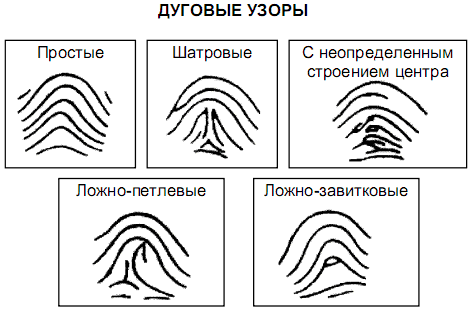 Петлевые узоры. Самые распространенные из пальцевых узоров, встречаются в 65 % случаев. Линии, образующие центральную часть рисунка, идут от  одного бокового края пальца к центру, затем поворачивают и возвращаются к этому же краю. Петлевые узоры подразделяются на мизинцевые (ульнарные) и большевые (радиальные). У первых открытая часть петли обращена к мизинцу, у вторых - к большому пальцу. Люди с преобладанием на пальцах петлевых узоров имеют следующие отличительные особенности. У них достаточно широкий круг интересов, легко сходятся с окружающими, терпят их любые странности, вполне адекватно при этом оценивая происходящее. Это - идеальные руководители, способные хоть и по минимуму, но удовлетворить всех. Тем более что на окружающих они не давят и не мучают никого и постоянно меняющимися замыслами. Завитковые узоры. Встречаются в 30 % случае. Завитковые узоры подразделяются на: простые рисунки (круговые, спиралевидные, петли-спирали, спирали-улитки) и сложные (переходные, аномальные формы). Те, на чьих пальцах преобладают подобные узоры, отличаются разнообразным и весьма сложным поведением. Они часто и сами плохо представляют себе, на что способны. Несмотря на свою колоссальную выносливость, люди этого типа не любят терпеть неприятные для себя обстоятельства. Но вместе с тем они постоянно - в той или иной мере - недовольны собой, склонны к самокопанию, к мучительным сомнениям. Им бывает очень трудно завершить начатое дело, они способны утратить к нему всякий интерес. Или не могут выбрать, какой из многих вариантов решения предпочесть. Обладатели завитков не могут сравниться в скорости реакции с имеющими дуговой рисунок, но много выигрывают в координации движений. 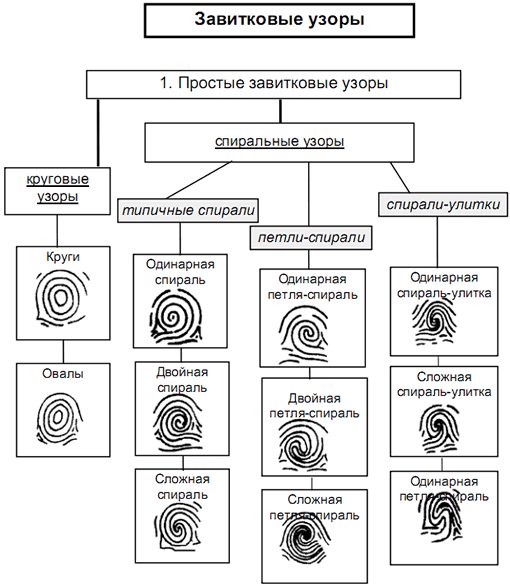 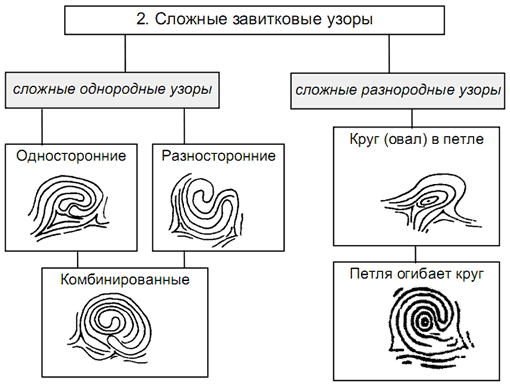 По отпечаткам пальцев, с точки зрения ученых, изучающих дерматоглифику, можно определить характер человека, его приверженность к определенному виду спорта, видам работ и т.д. В своем исследовании мы постараемся рассмотреть взаимосвязь определенных папиллярных узоров и профессиональную направленность школьников.1.3.Профессиональная направленностьВ научно-педагогической литературе под профессиональной направленностью понимается избирательное и положительное отношение к определенной профессии или роду профессиональной деятельности. Важным в данном контексте является изучение профессионального интереса, который можно представить как положительное отношение человека к профессии. При правильном развитии профессиональный интерес перерастает в профессиональные намерения, а в последствии в профессиональный выбор.Становление профессиональной направленности личности происходит в школьном возрасте, в то время, когда формируется мировоззрение. Для ее развития необходима правильная организация деятельности школьников, что возможно только при правильном диагностировании составляющих профессиональной направленности.В современной психолого-педагогической литературе профессиональная направленность представляет собой единство следующих компонентов:- мотивы (мотивация) учебной и профессиональной деятельности;- направленность личности и эмоциональная направленность;- направленность на различные виды профессиональной деятельности;- ценности профессиональной деятельности.На основании анализа научной литературы можно сделать вывод, что раннее диагностирование профессиональной направленности позволит наименьшими затратами определиться школьникам в выборе профильного обучения и дальнейшей профессии.2. Общее описание схемы исследования2.1.Постановка проблемы исследованияИсходя из теоретических данных, на основе тестов определении профессиональной направленности и исследования дерматоглифики мы хотим подтвердить или опровергнуть нашу гипотезу о возможной взаимосвязи показателей теста и характера папиллярных узоров школьников.2.2.Методы исследованияВ нашем исследовании были использованы: 1. визуальное исследование пальцевых папиллярных узоров; 2. тесты  определения профессиональной направленности (профиль обучения, мотивация, темперамент).Для проведения исследования выбраны следующие методики:- Методика «Профиль» (методика карты интересов А. Голомштока в модификации Г. Резапкиной);- Методика диагностики личности на мотивацию к успеху Т. Элерса;- Методика диагностики темперамента Айзенка;- Биометрическое тестирование способностей по отпечаткам пальцев (InfoLife).В данных тестах оцениваются:- профессиональные интересы школьников по шкалам: физика и математика, химия и биология, радиотехника и электроника, механика и конструирование, география и геология, литература и искусство, история и политика, педагогика и медицина, предпринимательство и домоводство, спорт и военное дело;-  мотивация достижения успеха: уровни мотивации к успеху;- направленность личности: тип темперамента2.3. Описание выборкиВ исследовании принимали участие 40 учащихся образовательных учреждений: МБОУ «СОШ  № 1» и МБОУ «СОШ  № 12» в возрасте 10-11 лет. С ними проводились тесты определения профессиональной направленности, компьютерное тестирование в системе InfoLife.3. Результаты исследования и их анализ3.1. Описание результатов исследования профессиональной направленности у учащихся 5 классов педагогом – психологом через процедуры тестирования представлено в приложении 1.Описание результатов исследования мотивации у учащихся 5 классов представлено в приложении 2. Описание результатов исследования типа темперамента у учащихся 5 классов представлено в приложении 3.3.2. Описание результатов исследования профессиональной направленности у учащихся 5 классов  через процедуру изучения папиллярных узоров Профильное образование – данный показатель показывает какое профильное образование подходит ребенку, сочетая потребности и возможности. Результаты изучения данного показателя представлены в приложении 4. Мотивация – показывает каким образом ребенок достигает намеченной цели (личные потребности, желания окружающих). Анализ показателя «Мотивация» представлен в приложении 5. Темперамент – делится на три группы: сильный – когда показатель близок к границе, средний – когда смешанные черты того или иного типа темперамента, низкий – когда показать незначительно превышает границу. Типы темперамента обучающихся 5-х классов представлены в приложении 6. 3.3. Сравнительный анализ тестирования учащихся педагогом – психологом и биометрического тестирования отпечатков пальцев 3.3.1. Для проведения сравнительного анализа двух форм тестирования по направлению «Профильное образование» мы определили предметы, входящие в каждый из представленных профилей:- физико-математический профиль – математика, физика, информатика;- естественно-научный профиль – математика, химия, биология;- естественно-технологический профиль – экономика, география, информатика;- творческий профиль – литература, история;- лингвистический – иностранные языки, литература, русский язык, история, обществознание;- общественно-гуманитарный профиль – иностранные языки, история, журналистика, МХК, обществознание, право, политика, социология, экономика;- финансово-экономический – экономика, математика, география, философия, социология, право;- информационно-технологический – математика, физика, информатика;- инженерный – физика, химия, математика, информатика, механика.Определим также, что выбранные школьниками предметы должны расположиться на оси по порядку, начиная с первого выбранного.Далее проведено совмещение профильного образования и выбранных школьниками «любимых» предметов (приложение 7).Кроме того проведен сравнительный анализ выявленных совпадений (Диаграмма 1).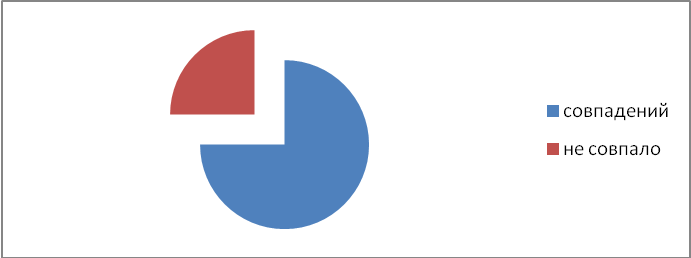 На Диаграмме 2 представлено процентное совпадение выбранных предметов и предполагаемого профильного образования.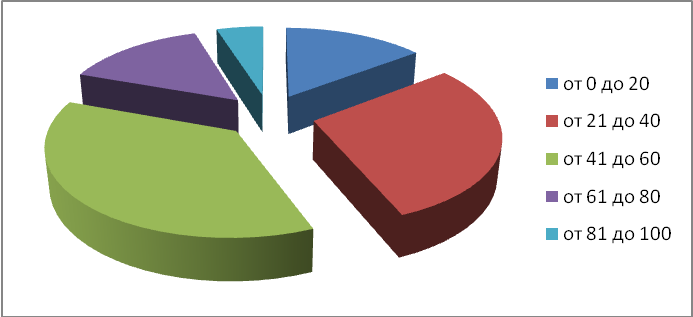 Таким образом, по направлению «Профильное образование» совпадение составляет 75 %, что свидетельствует о частичном совпадении результатов психологического тестирования и тестирования по папиллярным узорам.Для проведения сравнительного анализа двух форм тестирования по направлению «Мотивация» мы определили уровни развития мотивации:- низкий уровень – от 0 до 30- средний уровень – от 31 до 60- умеренно высокий уровень – от 61 до 90- слишком высокий уровень – от 91 до 100Данные исследования по направлению «Мотивация» представлены в приложении 8.Проведен сравнительный анализ выявленных совпадений (Диаграмма 3)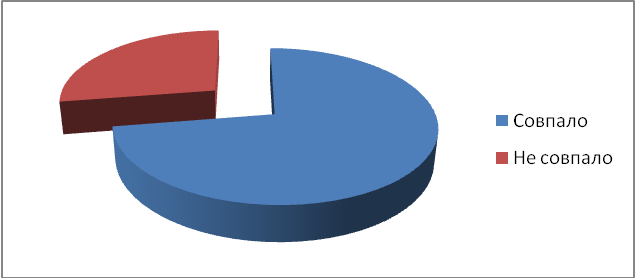 Таким образом, по направлению «Мотивация» совпадение составляет 72,5 %, что свидетельствует о частичном совпадении результатов психологического тестирования и тестирования по папиллярным узорам.Проведен сравнительный анализ двух форм тестирования по направлению «Темперамент» (Приложение 9).На Диаграмме 4 отражены выявленные совпадения.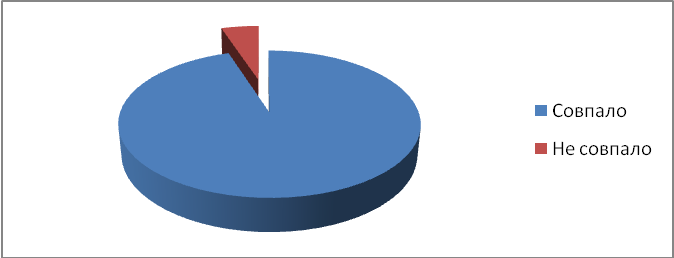 Таким образом, по направлению «Темперамент» совпадение составляет 95 %, что свидетельствует о совпадении результатов психологического тестирования и тестирования по папиллярным узорам.Делая вывод по всем трем направлениям, можно констатировать совпадение результатов психологического тестирования и тестирования по папиллярным узорам составляет 80,8. В научной литературе данный показатель свидетельствует о взаимосвязи биометрического тестирования отпечатков пальцев и психологического тестирования школьников.3.4 Заключение:На основе проведённых исследований мы смогли сделать следующий вывод: результаты биометрического тестирования отпечатков пальцев школьников и психологического стандартного тестирования совпадают при выявлении профессиональной направленности учащихся. Список литературы.Бердышев Г.Д., Загария А.Н. Дерматоглифика и долголетие // Природа, 1990 – №12 – с.66-70.Богданов Н.Н. Заметки о дерматоглифике // Человек.,2002 –  №5 – с.129-144.Гусева И.С. Морфогенез и генетика гребешковой кожи человека. –  Минск, 1986.Залетаева Т.А., Будяков В.И. Дерматоглифика как метод исследования в медицинской генетике. – М., 1976.Каминская Э.А. Общая генетика. Учеб.для пед.ин-тов. – Мн.:Высш.шк.,1992 – 352 с.Полянский Ю.И., Браун А.Д., Верзилин Н.М и др. Общая биология. Учеб. для 10-11 кл. сред. шк. – М.:Просвещение, 1993 – 287с.Приходченко Н.Н., Шкурат Т.П. Основы генетики человека. Ростов-на-Дону: Феникс,1997.Психологическая диагностика: Учебник для вузов // Под ред. М.К. Акимовой, К.М. Гуревича. – СПб.: Питер, 2007. – 652 с.Сонин Н.И., Сапин М.Р. Биология. 8 кл. Человек. Учеб. для общеобраз. учеб. заведений . 3-е изд. М.: Дрофа, 2001. – 216 с.ПриложенияПриложение 1Результаты исследования профессиональной направленностиПриложение 2Результаты исследования мотивации у учащихся 5 классовПриложение 3Результаты исследования типа темперамента у учащихся 5 классовПриложение 4Профильное образованиеПриложение 5МотивацияПриложение 6Типы темпераментаПриложение 7Сравнительный анализ по направлению «Профильное образование»Приложение 8Сравнительный анализ по направлению «Мотивация»Приложение 9Сравнительный анализ по направлению «Темперамент»№ п/пФ.И. ученика Методика «Профиль» (методика карты интересов А. Голомштока в модификации Г. Резапкиной)Александр Е.Литература, медицина, радиотехника, математикаАлексей К.Биология, радиотехника, механика, география, спорт.Алиса Ш.Биология, искусство, конструирование, предпринимательство, спорт2Анна Г.Биология, химия, география, литература, педагогика, медицина. 3Анна Ч.Искусство, педагогика, конструирование.Антон С.Физика, математика, радиотехника, литература4Арина Л.Биология, химия, литература 5Артем К.Биология, химия, механика, история, педагогика, спорт.6Артём Р.Механика, конструирование, география, литература, спорт.Валерия Б.Литература, педагогика, домоводство, географияВалерия К.Домоводство, география, история, медицинаВиктория Е.Биология, химия, география, литература, педагогика, медицинаВиктория К.Медицина, биология, домоводство7Владимир П.Физика, математика, радиотехника, механика, конструирование, спорт.Данил Б.СпортДенис Б.Физика, конструирование, электроника, спортЕвгений Ж.Радиотехника, конструированиеЕвгений С.Электроника, механика, политика, военное делоЕгор Т.История, политика, предпринимательствоЕкатерина К.Домоводство, литература, педагогика, география8Екатерина Щ.Биология, химия, география, литература, предпринимательство.Захар К.История, предпринимательство, военное дело, географияИван К.Литература, физика, конструирование, историяИван Ш.Радиотехника, конструирование, предпринимательство, спортИлья КФизика, математика, конструирование, литература9Карина Б.Физика, математика, химия, биология, география, литература, предпринимательство.Кирилл Г.Конструирование, спорт10Кирилл З.Физика, математика, химия, биология, механика, конструирование, предпринимательство, спорт.Лилия Е.предпринимательство, спорт.Марат А.Механика, математика, спортМария Р.География, литература, искусство, история12Никита Ж.Биология, химия, радиотехника, механика, конструирование, спорт.Павел Б.Радиотехника, электроника, конструированиеПавел Ж. Литература, искусство, география, военное дело, предпринимательствоПетр Б.Спорт, история, биологияРуслан К.Механика, конструирование, физика, геология13Стас У.Механика, конструирование, география, спорт.14Юлия Д.Физика, математика, химия, биология, география, литература, медицина.Юлия Ж.Домоводство 15Яна А.Физика, математика, химия, биология, география, литература, предпринимательство.№ п/пФ.И. ученика Методика диагностики личности на мотивацию к успеху Т. Элерса.1.Александр Е.Средний уровень мотивации2.Алексей К.Низкая мотивация к успеху.3.Алиса Ш.Умеренно высокий уровень мотивации к успеху4.Анна Г. Средний уровень мотивации.5.Анна Ч.Средний уровень мотивации.6.Антон С.Умеренно высокий уровень мотивации к успеху7.Арина Л.Умеренно высокий уровень мотивации к успеху.8.Артем К.Умеренно высокий уровень мотивации к успеху.9.Артём Р.Умеренно высокий уровень мотивации к успеху.10.Валерия Б.Средний уровень мотивации11.Валерия К.Средний уровень мотивации12.Виктория Е.Умеренно высокий уровень мотивации к успеху13.Виктория К.Средний уровень мотивации14.Владимир П.Средний уровень мотивации.15.Данил Б.Низкая мотивация к успеху6.Денис Б.Средний уровень мотивации17.Евгений Ж.Низкая мотивация к успеху18.Евгений С.Средний уровень мотивации19.Егор Т.Слишком высокий уровень мотивации к успеху20.Екатерина К.Средний уровень мотивации21.Екатерина Щ.Средний уровень мотивации.22.Захар К.Средний уровень мотивации23.Иван К.Умеренно высокий уровень мотивации к успеху24.Иван Ш.Средний уровень мотивации25.Илья К.Умеренно высокий уровень мотивации к успеху26.Карина Б. Средний уровень мотивации.27.Кирилл Г.Низкая мотивация к успеху28.Кирилл З.Слишком высокий уровень мотивации к успеху.29.Лилия Е.Средний уровень мотивации.30.Марат А.Средний уровень мотивации к успеху31.Мария Р.Средний уровень мотивации32.Никита Ж.Низкая мотивация к успеху.33.Павел Б.Низкая мотивация к успеху34.Павел Ж. Умеренно высокий уровень мотивации к успеху35.Петр Б.Низкая мотивация к успеху36.Руслан К.Средний уровень мотивации37.Стас У.Средний уровень мотивации.38.Юлия Д.Умеренно высокий уровень мотивации к успеху.39.Юлия Ж.Низкая мотивация к успеху40.Яна А.Умеренно высокий уровень мотивации к успеху.№ п/пФ.И. ученика Методика диагностики личности на мотивацию к успеху Т. Элерса.№ п/пФ.И. ученика Методика диагностики личности на мотивацию к успеху Т. Элерса.Александр Е.Сангвиник 21.Анна Г. Меланхолик Алексей К.Холерик22.Анна Ч.СангвиникАлиса Ш.Сангвиник 23.Антон С.МеланхоликАрина Л.Холерик 24.Валерия Б.ХолерикАртем К.Флегматик 25.Валерия К.Сангвиник Артём Р.Сангвиник26.Виктория Е.Сангвиник Виктория К.Меланхолик 27.Денис Б.МеланхоликВладимир П.Сангвиник28.Евгений Ж.ФлегматикДанил Б.Холерик29.Евгений С.ФлегматикЕгор Т.Холерик30.Захар К.МеланхоликЕкатерина К.Холерик 31.Иван К.ХолерикЕкатерина Щ.Холерик32.Иван Ш.СангвиникИлья К.Сангвиник33.Кирилл З.ХолерикКарина Б. Флегматик34.Лилия Е.СангвиникКирилл Г.Флегматик35.Марат А.СангвиникМария Р.Флегматик36.Павел Ж. СангвиникНикита Ж.Флегматик37.Петр Б.Холерик Павел Б.Холерик38.Руслан К.МеланхоликСтас У.Сангвиник39.Юлия Ж.ХолерикЮлия Д.Сангвиник40Яна А.Холерик№ п/пФ.И. ученика Александр Е.Естественно-научный, информационно-технологическийАлексей К.Инженерный, естественно-технологическийАлиса Ш.Естественно-технологический, общественно-гуманитарный2Анна Г.Естественно-научный,  информационно-технологический3Анна Ч.Творчееский, инженерныйАнтон С.Физико-математический, инженерный4Арина Л.Естественно-научный 5Артем К.Естественно-технологический, информационно-технологический6Артём Р.Творческий, финансово-экономический, информационно-технологическийВалерия Б.Общественно-гуманитарный, творческийВалерия К.Общественно-гуманитарныйВиктория Е.Естественно-технологический, финансово-экономическийВиктория К.Естественно-научный7Владимир П.Информационно-технологический, инженерныйДанил Б.Творческий Денис Б.Инженерный, финансово-технологическийЕвгений Ж.Инженерный Евгений С.Информационно-технологическийЕгор Т.Информационно-технологическийЕкатерина К.Естественно-научный, естественно-технологический8Екатерина Щ.Естественно-технологический Захар К.Естественно-научный, общественно-гуманитарныйИван К.Финансово-экономический, инженерныйИван Ш.Информационно-технологический, инженерныйИлья К.Инженерный, финансово-экономический9Карина Б.Физико-математический, естественно-научныйКирилл Г.Общественно-гуманитарныйКирилл З.Информационно-технологический, финансово-кономическийЛилия Е.Общественно-гуманитарныйМарат А.Инженерный Мария Р.Лингвистический Никита Ж.Инженерный, естественно-технологическийПавел Б.Творческий Павел Ж. Лингвистический, физико-математическийПетр Б.Общественно-гуманитарныйРуслан К.Физико-математический, инженерныйСтас У.Творческий, инженерный, информационно-технологическийЮлия Д.Физико-математический, лингвистическийЮлия Ж.Естественно-научныйЯна А.Информационно-технологический№ п/пФ.И. ученика 1.Александр Е.Личные потребности  - 65, желания окружающих - 782.Алексей К.Личные потребности  - 20, желания окружающих - 103.Алиса Ш.Личные потребности  - 70, желания окружающих - 804.Анна Г. Личные потребности  - 50, желания окружающих - 605.Анна Ч.Личные потребности  - 50, желания окружающих - 556.Антон С.Личные потребности  - 70, желания окружающих - 857.Арина Л.Личные потребности  - 65, желания окружающих – 808.Артем К.Личные потребности  - 55, желания окружающих - 609.Артём Р.Личные потребности  - 50, желания окружающих - 7510.Валерия Б.Личные потребности  - 50, желания окружающих - 5511.Валерия К.Личные потребности  - 55, желания окружающих - 5012.Виктория Е.Личные потребности  - 65, желания окружающих - 8513.Виктория К.Личные потребности  - 50, желания окружающих - 5014.Владимир П.Личные потребности  - 60, желания окружающих - 5515.Данил Б.Личные потребности  - 30, желания окружающих - 356.Денис Б.Личные потребности  - 55, желания окружающих - 6017.Евгений Ж.Личные потребности  - 40, желания окружающих - 1018.Евгений С.Личные потребности  - 50, желания окружающих - 5519.Егор Т.Личные потребности  - 80, желания окружающих - 5520.Екатерина К.Личные потребности  - 55, желания окружающих – 7021.Екатерина Щ.Личные потребности  - 50, желания окружающих - 5022.Захар К.Личные потребности  - 50, желания окружающих - 6523.Иван К.Личные потребности  - 65, желания окружающих - 6024.Иван Ш.Личные потребности  - 60, желания окружающих - 5525.Илья К.Личные потребности  - 65, желания окружающих - 8026.Карина Б. Личные потребности  - 60, желания окружающих - 5027.Кирилл Г.Личные потребности  - 30, желания окружающих - 2028.Кирилл З.Личные потребности  - 80, желания окружающих - 7529.Лилия Е.Личные потребности  - 55, желания окружающих - 6030.Марат А.Личные потребности  - 50, желания окружающих - 6531.Мария Р.Личные потребности  - 45, желания окружающих - 6032.Никита Ж.Личные потребности  - 40, желания окружающих - 4533.Павел Б.Личные потребности  - 30, желания окружающих - 3034.Павел Ж. Личные потребности  - 70, желания окружающих - 6535.Петр Б.Личные потребности  - 40, желания окружающих - 4536.Руслан К.Личные потребности  - 55, желания окружающих - 7037.Стас У.Личные потребности  - 50, желания окружающих - 5038.Юлия Д.Личные потребности  - 65, желания окружающих - 7839.Юлия Ж.Личные потребности  - 40, желания окружающих - 6040.Яна А.Личные потребности  - 60, желания окружающих - 70№ п/пФ.И. ученика 1.Александр Е.Средний сангвиник 2.Алексей К.Сильный холерик3.Алиса Ш.Средний сангвиник 4.Анна Г. Средний меланхолик 5.Анна Ч.Сильный сангвиник6.Антон С.Низкий меланхолик7.Арина Л.Средний холерик 8.Артем К.Средний флегматик 9.Артём Р.Сильный сангвиник10.Валерия Б.Сильный сангвиник11.Валерия К.Средний сангвиник 12.Виктория Е.Сильный сангвиник 13.Виктория К.Средний меланхолик 14.Владимир П.Средний сангвиник15.Данил Б.Средний холерик16.Денис Б.Средний меланхолик17.Евгений Ж.Низкий флегматик18.Евгений С.Сильный флегматик19.Егор Т.Сильный холерик20.Екатерина К.Низкий холерик 21Екатерина Щ.Средний холерик22.Захар К.Средний меланхолик23.Иван К.Сильный холерик24.Иван Ш.Сильный сангвиник25.Илья К.Средний сангвиник26.Карина Б. Низкий флегматик27.Кирилл Г.Сильный флегматик28.Кирилл З.Сильный холерик29.Лилия Е.Средний сангвиник30.Марат А.Средний сангвиник31.Мария Р.Средний флегматик32.Никита Ж.Низкий флегматик33.Павел Б.Сильный холерик34.Павел Ж. Сильный сангвиник35.Петр Б.Сильный холерик 36.Руслан К.Средний меланхолик37.Стас У.Низкий сангвиник38.Юлия Д.Средний сангвиник39.Юлия Ж.Сильный холерик40Яна А.СангвиникВыбранные предметыПрофиль % совпаденияАлександр Е.Литература, медицина, радиотехника, математикаЕстественно-научный 50Александр Е.Литература, медицина, радиотехника, математикаИнформационно-технологический25Алексей К.Биология, радиотехника, механика, география, спорт.Инженерный 16Алексей К.Биология, радиотехника, механика, география, спорт.Естественно-технологический0Алиса Ш.Биология, искусство, конструирование, предпринимательство, спортЕстественно-технологический0Алиса Ш.Биология, искусство, конструирование, предпринимательство, спортОбщественно-гуманитарный0Анна Г.Биология, химия, география, литература, педагогика, медицина. Естественно-научный  50Анна Г.Биология, химия, география, литература, педагогика, медицина. Информационно-технологический 0Анна Ч.Искусство, педагогика, конструирование.Творческий33Анна Ч.Искусство, педагогика, конструирование.Инженерный0Антон С.Физика, математика, радиотехника, литератураФизико-математический75Антон С.Физика, математика, радиотехника, литератураИнженерный75Арина Л.Биология, химия, литература Естественно-научный 0Артем К.Биология, химия, механика, история, педагогика, спорт.Естественно-технологический 0Артем К.Биология, химия, механика, история, педагогика, спорт.Информационно-технологический0Артём Р.Механика, конструирование, география, литература, спорт.Творческий,20Артём Р.Механика, конструирование, география, литература, спорт.Финансово-экономический0Артём Р.Механика, конструирование, география, литература, спорт.Информационно-технологический0Валерия Б.Литература, педагогика, домоводство, географияОбщественно-гуманитарный50Валерия Б.Литература, педагогика, домоводство, географияТворческий50Валерия К.Домоводство, география, история, медицинаОбщественно-гуманитарный50Виктория Е.Биология, химия, география, литература, педагогика, медицинаЕстественно-технологический17Виктория Е.Биология, химия, география, литература, педагогика, медицинаФинансово-экономический17Виктория К.Медицина, биология, домоводствоЕстественно-научный33Владимир П.Физика, математика, радиотехника, механика, конструирование, спорт.Информационно-технологический 100Владимир П.Физика, математика, радиотехника, механика, конструирование, спорт.Инженерный50Данил Б.СпортТворческий 100Денис Б.Физика, конструирование, электроника, спортИнженерный50Денис Б.Физика, конструирование, электроника, спортФинансово-экономический0Евгений Ж.Радиотехника, конструированиеИнженерный 50Евгений С.Электроника, механика, политика, военное делоИнформационно-технологический0Егор Т.История, политика, предпринимательствоИнформационно-технологический0Екатерина К.Домоводство, литература, педагогика, географияЕстественно-научный 0Екатерина К.Домоводство, литература, педагогика, географияЕстественно-технологический25Екатерина Щ.Биология, химия, география, литература, предпринимательство.Естественно-технологический 20Захар К.История, предпринимательство, военное дело, географияЕстественно-научный 0Захар К.История, предпринимательство, военное дело, географияОбщественно-гуманитарный0Иван К.Литература, физика, конструирование, историяФинансово-экономический 0Иван К.Литература, физика, конструирование, историяИнженерный50Иван Ш.Радиотехника, конструирование, предпринимательство, спортИнформационно-технологический50Иван Ш.Радиотехника, конструирование, предпринимательство, спортИнженерный0Илья КФизика, математика, конструирование, литератураИнженерный75Илья КФизика, математика, конструирование, литератураФинансово-экономический75Карина Б.Физика, математика, химия, биология, география, литература, предпринимательство.Физико-математический50Карина Б.Физика, математика, химия, биология, география, литература, предпринимательство.Естественно-научный50Кирилл Г.Конструирование, спортОбщественно-гуманитарный0Кирилл З.Физика, математика, химия, биология, механика, конструирование, предпринимательство, спорт.Информационно-технологический50Кирилл З.Физика, математика, химия, биология, механика, конструирование, предпринимательство, спорт.Финансово-экономический40Лилия Е.предпринимательство, спорт.Общественно-гуманитарный0Марат А.Механика, математика, спортИнженерный 33Мария Р.География, литература, искусство, историяЛингвистический 75Никита Ж.Биология, химия, радиотехника, механика, конструирование, спорт.Инженерный30Никита Ж.Биология, химия, радиотехника, механика, конструирование, спорт.Естественно-технологический0Павел Б.Радиотехника, электроника, конструированиеТворческий 0Павел Ж. Литература, искусство, география, военное дело, предпринимательствоЛингвистический 25Павел Ж. Литература, искусство, география, военное дело, предпринимательствоФизико-математический0Петр Б.Спорт, история, биологияОбщественно-гуманитарный33Руслан К.Механика, конструирование, физика, геологияФизико-математический50Руслан К.Механика, конструирование, физика, геологияИнженерный75Стас У.Механика, конструирование, география, спорт.Творческий25Стас У.Механика, конструирование, география, спорт.Информационно-технологический50Стас У.Механика, конструирование, география, спорт.Инженерный0Юлия Д.Физика, математика, химия, биология, география, литература, медицина.Физико-математический35Юлия Д.Физика, математика, химия, биология, география, литература, медицина.Лингвистический14Юлия Ж.Домоводство Естественно-научный0Яна А.Физика, математика, химия, биология, география, литература, предпринимательство.Информационно-технологический29№ п/пФ.И. ученика Психологическое тестированиеТестирование папиллярных узоровСовпадение 1.Александр Е.Средний уровень мотивацииЛичные потребности  - 65, желания окружающих – 78(71,5)Нет 2.Алексей К.Низкая мотивация к успеху.Личные потребности  - 20, желания окружающих – 10(15)Да 3.Алиса Ш.Умеренно высокий уровень мотивации к успехуЛичные потребности  - 70, желания окружающих – 80(75)Нет 4.Анна Г. Средний уровень мотивации.Личные потребности  - 50, желания окружающих – 60(55)Да 5.Анна Ч.Средний уровень мотивации.Личные потребности  - 50, желания окружающих – 55(52,5)Да 6.Антон С.Умеренно высокий уровень мотивации к успехуЛичные потребности  - 70, желания окружающих– 85(77,5)Да 7.Арина Л.Умеренно высокий уровень мотивации к успеху.Личные потребности  - 65, желания окружающих – 80(72,5)Да 8.Артем К.Умеренно высокий уровень мотивации к успеху.Личные потребности  - 55, желания окружающих – 60(52,5)Нет 9.Артём Р.Умеренно высокий уровень мотивации к успеху.Личные потребности  - 50, желания окружающих – 75(62,5)Да 10.Валерия Б.Средний уровень мотивацииЛичные потребности  - 50, желания окружающих – 55(52,5)Да 11.Валерия К.Средний уровень мотивацииЛичные потребности  - 55, желания окружающих – 50(52,5)Да 12.Виктория Е.Умеренно высокий уровень мотивации к успехуЛичные потребности  - 65, желания окружающих – 85(75)Да 13.Виктория К.Средний уровень мотивацииЛичные потребности  - 50, желания окружающих – 50(52,5)Да 14.Владимир П.Средний уровень мотивации.Личные потребности  - 60, желания окружающих – 55(57,5)Да 15.Данил Б.Низкая мотивация к успехуЛичные потребности  - 30, желания окружающих – 35(32,5)Нет 6.Денис Б.Средний уровень мотивацииЛичные потребности  - 55, желания окружающих – 60(57,5)Да 17.Евгений Ж.Низкая мотивация к успехуЛичные потребности  - 40, желания окружающих – 10(25)Да 18.Евгений С.Средний уровень мотивацииЛичные потребности  - 50, желания окружающих – 55(52,5)Да 19.Егор Т.Слишком высокий уровень мотивации к успехуЛичные потребности  - 80, желания окружающих – 55(67,5)Нет 20.Екатерина К.Средний уровень мотивацииЛичные потребности  - 55, желания окружающих – 70(62,5)Нет 21.Екатерина Щ.Средний уровень мотивации.Личные потребности  - 50, желания окружающих – 50(50)Да 22.Захар К.Средний уровень мотивацииЛичные потребности  - 50, желания окружающих – 65(52,5)Да 23.Иван К.Умеренно высокий уровень мотивации к успехуЛичные потребности  - 65, желания окружающих – 60(62,5)Нет 24.Иван Ш.Средний уровень мотивацииЛичные потребности  - 60, желания окружающих – 55(57,5)Да 25.Илья К.Умеренно высокий уровень мотивации к успехуЛичные потребности  - 65, желания окружающих – 80(72,5)Да 26.Карина Б. Средний уровень мотивации.Личные потребности  - 60, желания окружающих – 50(55)Да 27.Кирилл Г.Низкая мотивация к успехуЛичные потребности  - 30, желания окружающих – 20(25)Да 28.Кирилл З.Слишком высокий уровень мотивации к успеху.Личные потребности  - 80, желания окружающих – 75(77,5)Нет 29.Лилия Е.Средний уровень мотивации.Личные потребности  - 55, желания окружающих – 60(52,5)Да 30.Марат А.Средний уровень мотивации к успехуЛичные потребности  - 50, желания окружающих – 65(52,5)Да 31.Мария Р.Средний уровень мотивацииЛичные потребности  - 45, желания окружающих – 60(52,5)Да 32.Никита Ж.Низкая мотивация к успеху.Личные потребности  - 40, желания окружающих – 45(42,5)Нет 33.Павел Б.Низкая мотивация к успехуЛичные потребности  - 30, желания окружающих – 30(30)Да 34.Павел Ж. Умеренно высокий уровень мотивации к успехуЛичные потребности  - 70, желания окружающих – 65(67,5)Да 35.Петр Б.Низкая мотивация к успехуЛичные потребности  - 40, желания окружающих – 45(42,5)Нет 36.Руслан К.Средний уровень мотивацииЛичные потребности  - 55, желания окружающих – 70(62,5)Да 37.Стас У.Средний уровень мотивации.Личные потребности  - 50, желания окружающих – 50(50)Да 38.Юлия Д.Умеренно высокий уровень мотивации к успеху.Личные потребности  - 65, желания окружающих – 78(71,5)Да 39.Юлия Ж.Низкая мотивация к успехуЛичные потребности  - 40, желания окружающих – 60(50)Нет 40.Яна А.Умеренно высокий уровень мотивации к успеху.Личные потребности  - 60, желания окружающих – 70(65)Да № п/пФ.И. ученика Психологическое диагностированиеТестирование папиллярных узоровСовпадение 1.Александр Е.Сангвиник Средний сангвиник Да 2.Алексей К.ХолерикСильный холерикДа3.Алиса Ш.Сангвиник Средний сангвиник Да4.Анна Г. Меланхолик Средний меланхолик Да5.Анна Ч.СангвиникСильный сангвиникДа6.Антон С.МеланхоликНизкий меланхоликДа7.Арина Л.Холерик Средний холерик Да8.Артем К.Флегматик Средний флегматик Да9.Артём Р.СангвиникСильный сангвиникДа10.Валерия Б.ХолерикСильный сангвиникНет11.Валерия К.Сангвиник Средний сангвиник Да12.Виктория Е.Сангвиник Сильный сангвиник Да13.Виктория К.Меланхолик Средний меланхолик Да14.Владимир П.СангвиникСредний сангвиникДа15.Данил Б.ХолерикСредний холерикДа16.Денис Б.МеланхоликСредний меланхоликДа17.Евгений Ж.ФлегматикНизкий флегматикДа18.Евгений С.ФлегматикСильный флегматикДа19.Егор Т.ХолерикСильный холерикДа20.Екатерина К.Холерик Низкий холерик Да21Екатерина Щ.ХолерикСредний холерикДа22.Захар К.МеланхоликСредний меланхоликДа23.Иван К.ХолерикСильный холерикДа24.Иван Ш.СангвиникСильный сангвиникДа25.Илья К.СангвиникСредний сангвиникДа26.Карина Б. ФлегматикНизкий флегматикДа27.Кирилл Г.ФлегматикСильный флегматикДа28.Кирилл З.ХолерикСильный холерикДа29.Лилия Е.СангвиникСредний сангвиникДа30.Марат А.СангвиникСредний сангвиникДа31.Мария Р.ФлегматикСредний флегматикДа32.Никита Ж.ФлегматикНизкий флегматикДа33.Павел Б.ХолерикСильный холерикДа34.Павел Ж. СангвиникСильный сангвиникДа35.Петр Б.Холерик Сильный холерик Да36.Руслан К.МеланхоликСредний меланхоликДа37.Стас У.СангвиникНизкий сангвиникДа38.Юлия Д.СангвиникСредний сангвиникДа39.Юлия Ж.ХолерикСильный холерикДа40Яна А.ХолерикСангвиник Нет